МИНИСТЕРСТВО ОБРАЗОВАНИЕ РЕСПУБЛИКИ БЕЛАРУСЬ
УО «БЕЛОРУССКИЙ ГОСУДАРСТВЕННЫЙ ЭКОНОМИЧЕСКИЙУНИВЕРСИТЕТ»Методические рекомендации
по изучению дисциплины«Правовое регулирование рекламной деятельности»для студентов дневной и заочной форм обучения
факультета «Маркетинга и логистики»
специальность «Рекламная деятельность»М.В. ДавыденкоМИНСК 2018Методические рекомендации по изучению дисциплины «Правовое регулирование рекламной деятельности»«Правовое регулирование рекламной деятельности» - является одной из ведущих дисциплин на экономических специальностях.Знание законодательства, регулирующего рекламную деятельность, является важным для всех, кто хочет ориентироваться в сфере хозяйствования, независимо от профессиональной деятельности. Нормы рекламного права являются частью национальной правовой системы, и знание его основ необходимо для надлежащей реализации и защиты физическими и юридическими лицами своих прав.Студенты должны знать основные категории, основополагающие принципы рекламного права, его важнейшие институты, актуальные проблемы, современные тенденции в его развитии, а также существующие доктринальные подходы к анализу его сущности и содержания, структуру и иерархию норм, регулирующих ведение бизнеса.В процессе изучения дисциплины студенты должны научиться анализировать учебную и учебно-методическую литературу по дисциплине, нормативные правовые акты, монографии и научные статьи; логически и грамотно выражать свою точку зрения по проблематике, анализировать и решать правовые проблемы в сфере рекламной деятельности, формулировать основные принципы и методы правового регулирования отношений в сфере рекламной деятельности; толковать и составлять договоры.Содержание самостоятельной работы по данной дисциплине предполагает ознакомление студентов с актуальными проблемами рекламной деятельности, современными тенденциями в ее развитии.Для успешного освоения дисциплины студентам необходимо добросовестно работать на лекционных и семинарских занятиях. Законодательство, регулирующее ведение рекламной деятельности, является динамичным. Опубликованные учебные и учебно-методические пособия в силу статичности не отражают последних изменений и только на занятиях можно получить актуальную информацию.По каждой теме необходимо изучить нормативные правовые акты и специальную литературу. Их перечень содержится в учебных программах и практикумах по дисциплине. Перечень нормативных правовых актов и специальной литературы может быть использован при подготовке рефератов, сообщений, докладов, а также самостоятельного углубленного изучения дисциплины. Поскольку в нормативные правовые акты периодически вносятся изменения и дополнения, то при их изучении целесообразно использовать электронные базы данных правовой информации.Для контроля знаний студент может использовать практикум по дисциплине.Для подготовки к занятию студенту целесообразно выполнить тесты, содержащиеся в практикуме. Тесты помогают акцентировать внимание на актуальных вопросах и важных деталях определенной темы.Для овладения навыками решения правовых задач студентам рекомендовано решать задачи, предложенные в практикуме. Задачи необходимо решать со ссылкой на конкретные нормы законодательства.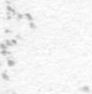 